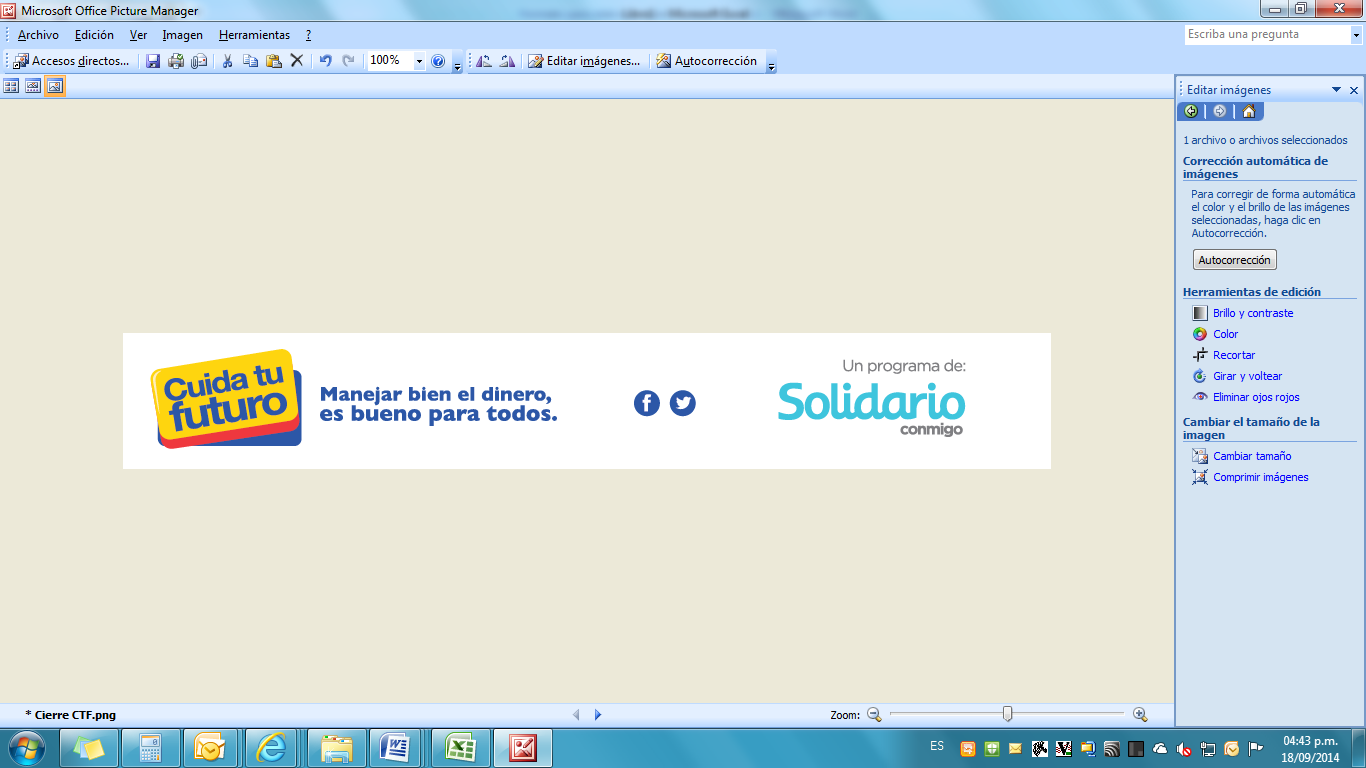 FORMATO PARA ELABORAR METAS FINANCIERASLa meta de Carmen es contar con $1,500 a fin de año para poner un pequeño negocio. En este momento Carmen tiene $500 de ahorro. Con los siguientes pasos, Carmen puede saber cuánto dinero adicional tiene que ahorrar:Definir la meta financieraDefinir el plazo de tiempo en que se quiere lograr la metaDefinir la cantidad de dinero necesariaIdentificar los ahorros actuales que contribuirán al logro de la metaRestar la columna C (ahorros/préstamos actuales) de la columna B (costo) para determinar D (la cantidad de dinero necesaria)B – C = D ($1,500 – $500 = $1,000)Identificar el número de meses (E) en el plazo de tiempo límite (A)1 año = 12 mesesDividir el dinero necesario (D) para el plazo de tiempo en meses (E), para determinar la cantidad necesaria a ahorrar cada mes (F)D / E = F ($1,000 / 12 meses = $83.34 cada mes)Meta: Ahorrar $1,000 para empezar un negocio de cuidado de niños(A)(B)(C)(D)(E)(F)PlazoCostoCantidad ahorradaCantidad necesariaTiempo para ahorrarCantidad a ahorrar1 año$1,500$500$1,00012 meses$83.34